De computerlessen  1 ste semester 2019-2020 voor Senioren, 
georganiseerd door de 
In samenwerking   met < CVO M&T  > vanaf september  KISP     
Kwaliteit, op maat en ritme van senioren, geboden door  competente leerkrachten. 
Ze gaan door in de lokalen gelegen Keperenbergstraat 37 B  - 1701 Itterbeek.
info kan worden gevraagd op  :   seniorenraad@dilbeek.be 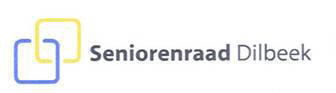 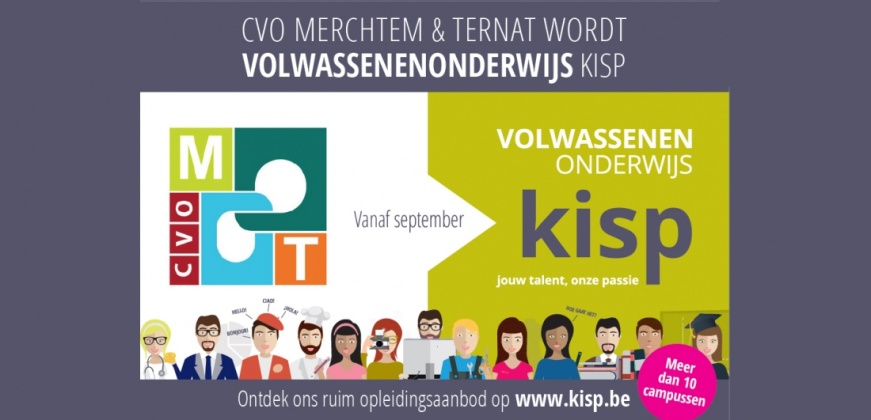 Het cursusgeld per semester: € 36 voor EHBO PC, € 60 voor Windows binnenste buiten en € 100 voor
de andere cursussen, alles inbegrepen. Storten op rekening BE44 0682 0996 8045 van de Seniorenraad. In geval van interesse of voor bijkomende informatie gelieve contact te nemen met 
Kisp Ternat (het vroegere CVO M&T Merchtem-Ternat) 02 582 86 29 - ternat@kisp.beAan de slag met je Windows computer maandag 09:00-11:45 09 september - 20 januari Doe meer met je Android tablet/maandag 12:45-15:30 09 september - 20 januari smartphone op internet Word - beginners dinsdag 09:00-11:45 10 september - 21 januari Doe meer met je Android tablet/dinsdag 12:45-15:30 10 september - 21 januari smartphone op internet Aan de slag met je android tablet/smartphone donderdag 09:00-11:45 12 september - 23 januari Sociale media op je Smartphone donderdag 12:45-15:30 12 september - 23 januari ICT-project: Plan je reis of uitstap vrijdag 09:00-11:45 13 september - 24 januari EHBO PC vervolg (3 lessen) vrijdag 13:00-15:30 04 oktober - 18 oktober Windows 10 binnenste buiten (5 lessen) vrijdag 13:00-15:30 08 november - 06 december 